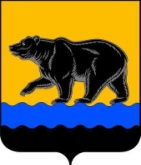 АДМИНИСТРАЦИЯ ГОРОДА НЕФТЕЮГАНСКА                              РАСПОРЯЖЕНИЕ07.03.2024									     № 79-рг.Нефтеюганск  О внесении изменения в распоряжение администрации города Нефтеюганска от 14.12.2023 № 558-р «О деятельности организаций отдыха детей и их оздоровления, действующих на территории города Нефтеюганска в каникулярные периоды 2024 года»В соответствии с Федеральными законами от 06.10.2003 № 131-ФЗ                  «Об общих принципах организации местного самоуправления в Российской Федерации», от 24.07.1998 № 124-ФЗ «Об основных гарантиях прав ребенка в Российской Федерации», Законом Ханты-Мансийского автономного           округа - Югры от 30.12.2009 № 250-оз «Об организации и обеспечении отдыха и оздоровления детей, проживающих в Ханты-Мансийском автономном       округе - Югре», постановлением администрации города Нефтеюганска от 28.05.2019                  № 95-п «О реализации администрацией города Нефтеюганска отдельных государственных полномочий, переданных для осуществления органам местного самоуправления муниципального образования город Нефтеюганск»,                           с учетом письма заместителя главы города от 29.02.2024 № ИСХ-1186-4                          «О направлении информации»:1.Внести изменение в распоряжение администрации города Нефтеюганска от 14.12.2023 № 558-р «О деятельности организаций отдыха детей и их оздоровления, действующих на территории города Нефтеюганска                                              в каникулярные периоды 2024 года», изложив раздел 2 приложения                                          к распоряжению согласно приложению к настоящему распоряжению.2.Департаменту по делам администрации города (Филинова Н.В.) разместить распоряжение на официальном сайте органов местного самоуправления города Нефтеюганска.3.Контроль исполнения распоряжения возложить на заместителя главы города А.В.Пастухова.Глава города Нефтеюганска 							         Э.Х.БугайПриложение к распоряжениюадминистрации города  от 07.03.2024 № 79-р2.Детские оздоровительные лагеря с дневным пребыванием детей в летний каникулярный период№ п/пНаименование детского оздоровительного лагеряКоличество детей (чел.)Ответственный исполнитель1 летняя смена: с 03.06.2024 по 27.06.2024 1 летняя смена: с 03.06.2024 по 27.06.2024 1 летняя смена: с 03.06.2024 по 27.06.2024 1 летняя смена: с 03.06.2024 по 27.06.2024 1.Детский оздоровительный лагерь с дневным пребыванием детей на базе муниципального бюджетного общеобразовательного учреждения «Средняя общеобразовательная школа № 3 им.А.А.Ивасенко»                   (9 микрорайон)175ДО2.Детский оздоровительный лагерь с дневным пребыванием детей на базе муниципального бюджетного общеобразовательного учреждения «Средняя общеобразовательная школа № 3 им.А.А.Ивасенко»                (10 микрорайон)50ДО3.Детский оздоровительный лагерь с дневным пребыванием детей на базе муниципального бюджетного общеобразовательного учреждения «Средняя общеобразовательная кадетская школа № 4»175ДО4.Детский оздоровительный лагерь с дневным пребыванием детей на базе муниципального бюджетного общеобразовательного учреждения «Средняя общеобразовательная школа № 7»125ДО5.Детский оздоровительный лагерь с дневным пребыванием детей на базе муниципального бюджетного общеобразовательного учреждения «Средняя общеобразовательная школа № 9»175ДО12346.Детский оздоровительный лагерь с дневным пребыванием детей на базе муниципального бюджетного общеобразовательного учреждения «Средняя общеобразовательная школа № 13»200ДО7.Детский оздоровительный лагерь с дневным пребыванием детей на базе муниципального бюджетного общеобразовательного учреждения «Средняя общеобразовательная школа № 14»120ДО8.Детский оздоровительный лагерь с дневным пребыванием детей на базе муниципального бюджетного общеобразовательного учреждения «Школа развития № 24»62ДО9.Детский оздоровительный лагерь с дневным пребыванием детей на базе частного общеобразовательного учреждения «Нефтеюганская православная гимназия»25ДО10.Детский оздоровительный лагерь с дневным пребыванием детей на базе муниципального автономного учреждения дополнительного образования «Спортивная школа олимпийского резерва «Сибиряк»90Комитет физической культуры и спорта администрации города Нефтеюганска (далее-КФКиС)11.Детский оздоровительный лагерь с дневным пребыванием детей на базе муниципального бюджетного учреждения дополнительного образования «Спортивная школа олимпийского резерва «Спартак»90КФКиС12.Детский оздоровительный лагерь с дневным пребыванием детей на базе муниципального бюджетного учреждения дополнительного образования «Спортивная школа по единоборствам»80КФКиС13.Детский оздоровительный лагерь с дневным пребыванием детей муниципального бюджетного учреждения дополнительного образования «Спортивная школа олимпийского резерва по зимним видам спорта» на базе 50КФКиС1234муниципального бюджетного учреждения центр физической культуры и спорта «Жемчужина Югры»2 летняя смена: с 01.07.2024 по 24.07.20242 летняя смена: с 01.07.2024 по 24.07.20242 летняя смена: с 01.07.2024 по 24.07.20242 летняя смена: с 01.07.2024 по 24.07.20241.Детский оздоровительный лагерь с дневным пребыванием детей на базе муниципального бюджетного общеобразовательного учреждения «Средняя общеобразовательная школа № 8»175ДО2.Детский оздоровительный лагерь с дневным пребыванием детей на базе муниципального бюджетного общеобразовательного учреждения «Начальная школа  № 15»80ДО3.Детский оздоровительный лагерь с дневным пребыванием детей на базе муниципального бюджетного учреждения дополнительного образования «Дом детского творчества»200ДО3 летняя смена: с 27.07.2024 по 20.08.2024 3 летняя смена: с 27.07.2024 по 20.08.2024 3 летняя смена: с 27.07.2024 по 20.08.2024 3 летняя смена: с 27.07.2024 по 20.08.2024 1.Детский оздоровительный лагерь с дневным пребыванием детей на базе Муниципального бюджетного учреждения дополнительного образования «Центр дополнительного образования «Поиск»200ДО2.Детский оздоровительный лагерь с дневным пребыванием детей на базе муниципального бюджетного учреждения дополнительного образования «Спортивная школа олимпийского резерва «Спартак»58КФКиС